Дистанционноезадание для учащихсяФИО педагога: Фролова Тамара Владимировна                                                                                                                                                     Программа: «Мастерица»Объединение: «Мастерица». 1-я группаДата занятия по рабочей программе: 07. 12.2020– 09.12.2020г. Тема занятия: Ёлочки-гармошки Для создания необычных ёлочек-гармошек не потребуется много сил и времени. Делать их достаточно просто и быстро.Для работы понадобится:  цветная бумага;  ножницы;  карандаш или разноцветная палочка;  дырокол. Берём зелёную бумагу и рисуем контур будущей новогодней красавицы, затем вырезаем. Обратите внимание, чтобы ёлочка была чуть выше «ствола».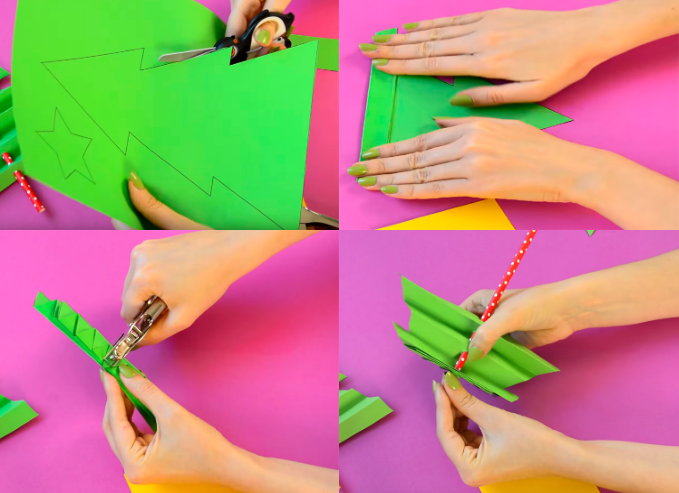 Делаем звезду: также рисуем контур и вырезаем. Цвет можно подобрать любой, по вашему желанию. У нас получилась жёлтая.Сгибаем ёлку гармошкой так, как показано на рисунке.Берём дырокол и аккуратно, ровно посередине делаем отверстие для будущего ствола. Вставляем карандаш и выпрямляем гармошку. 6. На верхушку ёлочки прикрепляем звезду. 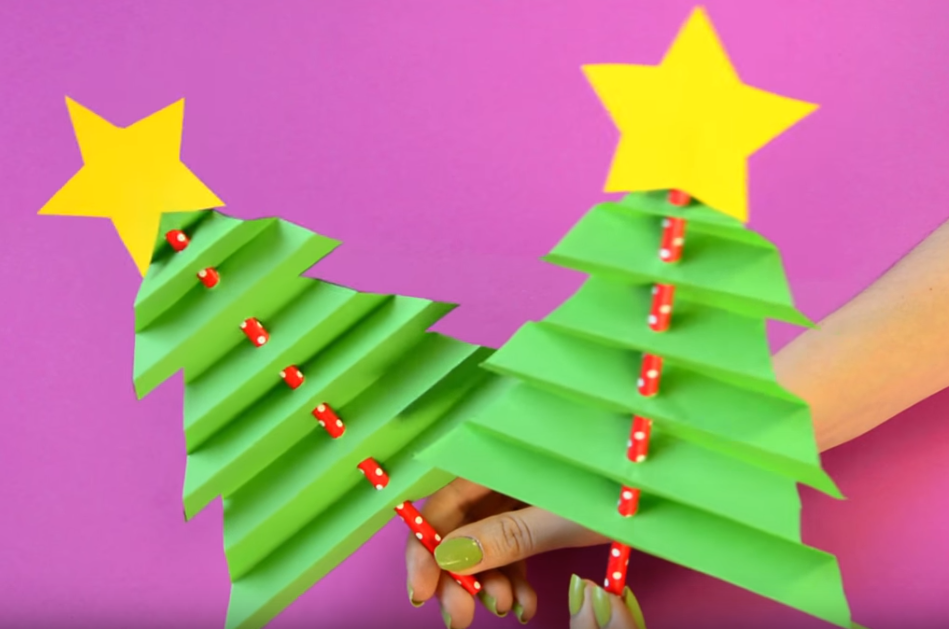 7. Чтобы наша красавица самостоятельно держалась, закрепляем её при помощи пластилина.

Выполнить: Ёлочку.Результат сдать педагогу.Результат сфотографировать и прислать мне на электронную почту tamara552011v@mail.ru или на viber 89086675886